Domácí úkoly – 24. 3. 2021 – 5. třídaZdravím Vám, milí páťáci,dnes budete mít úkol ČJ zaměřený na Velikonoce, v matematice si procvičíte počítání slovních úloh.ČESKÝ JAZYK:Pomalu se blíží největší křesťanský svátek – Velikonoce, proto si projdete touto únikovou hrou, kde si zopakujete nejdůležitější pojmy a informace ohledně tohoto svátku. Vždy si pozorně přečti text, protože následující úkoly se týkají přečteného textu. Vyfoť konec (poslední stránku) celé únikové hry, pak budu vědět, že jsi prošel/a celou hrou a dostal/a ses z vajíčka. Pošli na whatsapp.Můžete se pobavit celá rodina, klidně přizvi mamku, taťku či sourozence.Nápověda: 1.cv. – hospodář, chlapci)Po rozkliknutí (Ctrl + klik) tohoto odkazu vstoupíte do únikové hry OHROŽENÉ VELIKONOCEhttps://l.facebook.com/l.php?u=https%3A%2F%2Fdocs.google.com%2Fpresentation%2Fd%2Fe%2F2PACX-1vTuFx5f-G4SkVLCGPzY8y_NtoSHxrL8ULFTuux9T_S6sJMMAMXjs5tSRuv5v-AtxMxdN_vzjKRIAmOF%2Fpub%3Fstart%3Dfalse%26loop%3Dfalse%26delayms%3D3000%26usp%3Dembed_facebook%26fbclid%3DIwAR1qyc_a1tV6Lst236W7fEBVFxcWsLqKmzX_1WvGTPJ-b1sr3n2NHymlrRk&h=AT0u0fYkdIAwjLFFpssNvHAymcZTZHaecBIygNsoN8hYBU8wg1PBbkWNYxrFwl-1bLCqXkiOQso2_m1ioX_rBBFh1fIDkkJ7Izk3IN4v_nGEYUpe5cbkuZy_qHePQN86amHsV6vQKiF9-OEvOpd7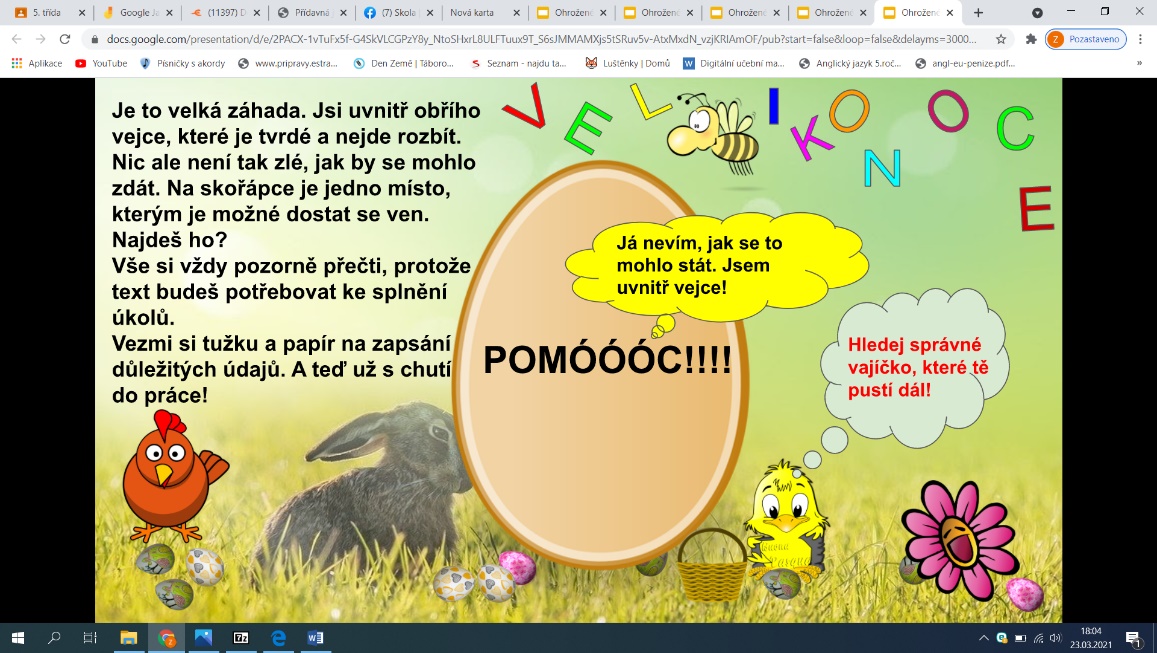 MATEMATIKA:Procvič si počítání slovních úloh: počítej do sešitu M – školní. Nemusíš psát zadání, jen nezapomeň na zápis, výpočet a odpověď.Za letní kurz pro 20 účastníků vybrala cestovní kancelář 216 000 Kč. Jaká byla cena kurzu pro jednoho účastníka?Do pěvecké soutěže se přihlásilo 1 350 zájemců, z nich porota vybrala devítinu do dalšího kola. Kolik účastníků vybrala?Do školy koupili 13 stejných zlevněných stavebnic a zaplatili za ně 2 028 Kč. Jaká byla původní cena stavebnice, jestliže sleva na jednu činila 54 Kč?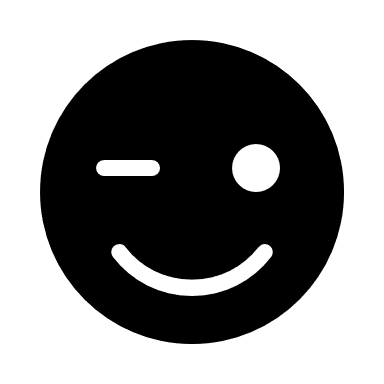 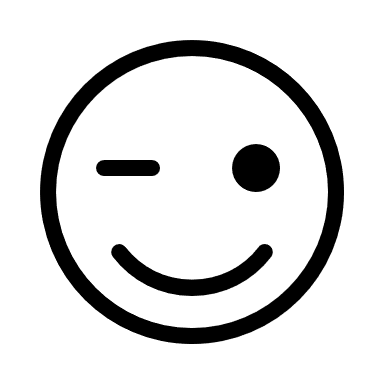 Pěkný zbytek dne Z. S.